Napomena: Podatke iz tablice Ministarstvo ažurira kvartalno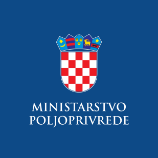 Evidencija izdanih Potvrda o sukladnosti proizvoda sa Specifikacijom proizvoda- sukladno članku 95. stavku 7. Zakona o poljoprivredi („Narodne novine“, 118/18., 42/20., 127/20. – USRH, 52/21. i 152/22.) i članku 24. Pravilnika o zaštićenim oznakama izvornosti, zaštićenim oznakama zemljopisnog podrijetla i zajamčeno tradicionalnim specijalitetima poljoprivrednih i prehrambenih proizvoda i neobveznom izrazu kvalitete „planinski proizvod“ („Narodne novine“, br. 38/2019)  DRNIŠKI PRŠUTzaštićena oznaka zemljopisnog podrijetla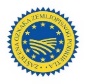 DRNIŠKI PRŠUTzaštićena oznaka zemljopisnog podrijetlaNaziv i adresa subjekta u poslovanju s hranom koji je korisnik oznakeRazdoblje valjanosti Potvrde o sukladnostiDrniške delicije Maran j.d.o.o.Savski gaj 1. Put 17Zagreb04.05.2023.-03.05.2024.Belcom d.o.o.,Karla Vipauca 17,Šibenik09.06.2023.-08.06.2024.Drniška tradicija d.o.o.Blaževići-Vrba 9Čavoglave28.07.2023.-27.07.2024. Pršutana Perajica, obrt za trgovinu, proizvodnju i usluge, vl. Diana PerajicaSv. Spasa 12, Split23.11.2023.-22.11.2024.Bel - Cro Trade d.o.o., Kod škole 2, BačićiDrinovci06.02.2024.-05.02.2025.  